    《在线课堂》学习单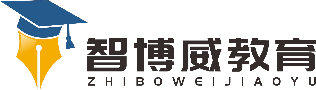 班级：                姓名：                  单元数学 6年级下册第4单元课题第4课时 正比例温故知新解比例x∶320＝1∶10                      （2）＝自主攀登例1：文具店中有一种彩带，销售的数量与总价的关系如下表：观察上表，回答下面的问题。表中有哪两个量？总价是怎样随着数量的变化而变化的？相应的总价与数量的比分别是多少？比值是多少？稳中有升你能举出生活中正比例关系的例子吗？说句心里话